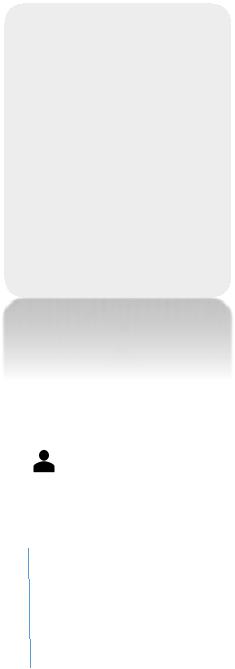 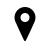 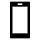 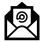 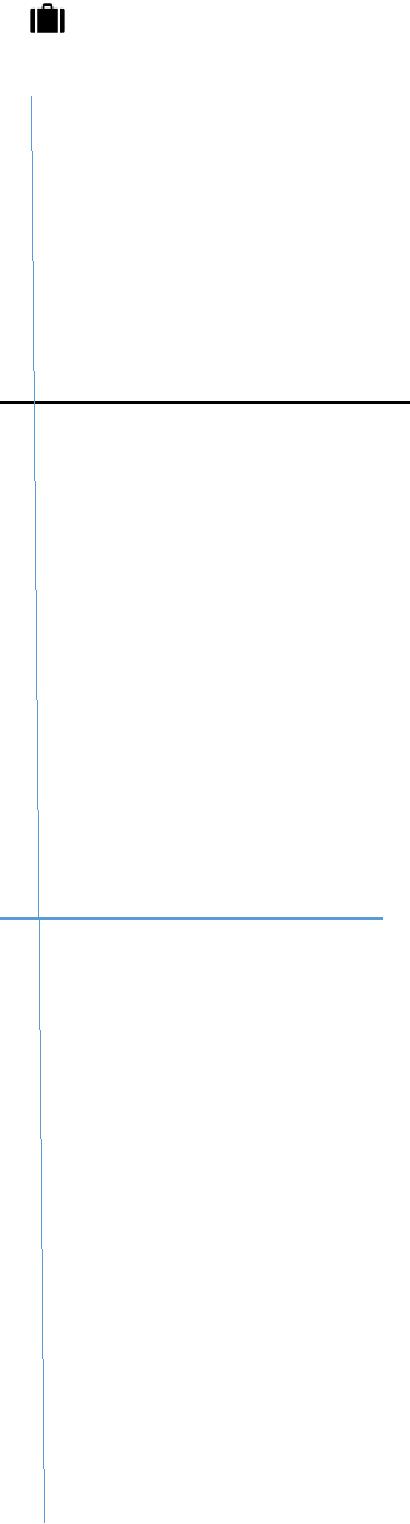 Roles and Responsibilities:Following up with customers for payment of past due invoices.Researching on the claims (shortage, pricing, returns, discount etc.) and recommending acceptance or denial of these claims to the client.Submitting lost and damaged shipment claims to the shipping vendors.Negotiate Credit Extensions when necessary.Handling customer queries and complaints.Notifying customers about orders on hold and request prepayment from customers for order release.Support Credit Team in preparing credit reviews for new and existing customers and recommending credit limit.Advise customers of necessary actions and strategies for debt repayment.Locate and notify customers of delinquent accounts by telephone and email.WNS Global ServiceJob Designation: AccountantDuration: Jan 2014 to Aug 2016Job Profile: Credit & Collections (A.R)Roles and Responsibilities:Research regarding unsettled account balance that is completely or partially unpaid.Ensure follow up by mail and phone to insurance carriers or customers on felonious payments.Investigate customer’s accounts and documents methodically.Punch all information about collection action of account into billing systemResolve inconsistencies and prepare adjustmentsCoordinate collection agency communicationAnswer customer inquiries about account statusEvaluate claims denied for payment and poorly paid claimsVerify payment information adjustments to manager.WIPRO BPO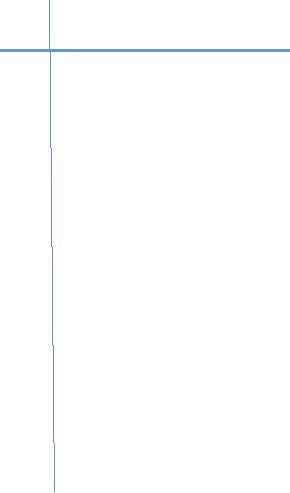 Job Designation: AssociateDuration: May 2012 to Jan 2013Job Profile: Technical SupportRoles and Responsibilities:Managing and Maintaining the Servers, PC’s, Routers and Switches.Configuring, Managing and Maintaining Networking Equipment’s.Network processing, centralized and distributive network connection.Installing, configuring and administering network technologies.Education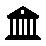 Bachelor of Commerce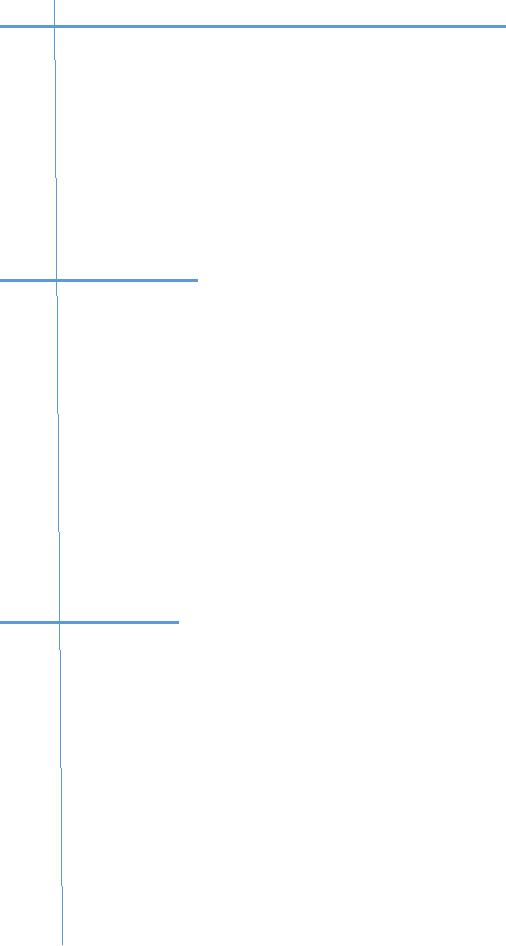 Pune UniversityJun 2009 to Apr 2013HSCCamp Education SocietyMaharashtra state boardJun 2008 to Apr 2009SSCSt Jude High SchoolMaharashtra state boardJun 2008 to Apr 2009Hobbies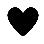 Cricket, Football, DancingDeclaration: I do hereby declare that all the information given above is true to the best of my knowledge and belief.Bipin AccountantVisa Status: Visit VisaObjectiveBipin.383973@2freemail.com To work for a professionally managed company where I can utilize and enhance myTo work for a professionally managed company where I can utilize and enhance myKnowledge and skills to explore new opportunities.Knowledge and skills to explore new opportunities. Place/Date of BirthEmployment HistoryEmployment HistoryKerala(India) / 12-12-1989Infosys BPMInfosys BPMJob Designation: Assistant AccountantDuration: Feb 2017 to Aug 2018Job Profile: Credit & Collections (A.R)